      Prieskum trhu vykonaný písomnou formou/faxom/emailom v čas do Výsledná predpokladaná hodnota zákazky určená podľa § 6 č. 343/2015 Z.z. o verejnom obstarávaní bola stanovená vo výške:                         ...............16 988,60.................. EUR bez DPHV Žabokrekoch nad Nitrou,                                                                                       ..........................................Dňa 02.09.2019                                                                                                          (Meno, priezvisko, podpis)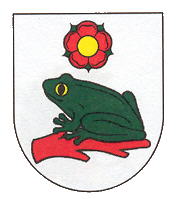 Verejný obstarávateľObec Žabokreky nad NitrouUrčenie predpokladanej hodnoty zákazky Predmet zákazky :Predmet zákazky :Detské ihrisko v obci Žabokreky nad NitrouDetské ihrisko v obci Žabokreky nad NitrouDetské ihrisko v obci Žabokreky nad NitrouDruh zákazky:Druh zákazky:Dodanie tovaruPoskytnutie službyStavebné práceKód CPV:Kód CPV:      37535100-8 – Hojdačky , 37535200-9 - Zariadenie ihrísk      37535100-8 – Hojdačky , 37535200-9 - Zariadenie ihrísk      37535100-8 – Hojdačky , 37535200-9 - Zariadenie ihrískSpôsob určenia PHZ :Spôsob určenia PHZ :Spôsob určenia PHZ :Spôsob určenia PHZ :Spôsob určenia PHZ :Na základe údajov získaných prieskum trhu s požadovaným plnením (Na základe oslovenia potenciálnych dodávateľov, na základe internetových prieskumov cez cenníky, katalógy a iné zdroje s možnosťou identifikácie hodnoty tovaru)          Na základe údajov získaných prieskum trhu s požadovaným plnením (Na základe oslovenia potenciálnych dodávateľov, na základe internetových prieskumov cez cenníky, katalógy a iné zdroje s možnosťou identifikácie hodnoty tovaru)          Na základe údajov získaných prieskum trhu s požadovaným plnením (Na základe oslovenia potenciálnych dodávateľov, na základe internetových prieskumov cez cenníky, katalógy a iné zdroje s možnosťou identifikácie hodnoty tovaru)          Na základe údajov získaných prieskum trhu s požadovaným plnením (Na základe oslovenia potenciálnych dodávateľov, na základe internetových prieskumov cez cenníky, katalógy a iné zdroje s možnosťou identifikácie hodnoty tovaru)          Názov organizácie, adresa, IČO: Dátum predloženia ponuky Cena bez DPH Poznámka Rozpočet stavby (stavebného diela alebo prác)(Overený a opečiatkovaný autorizovanou osobou)Vo výške:                                           EUR bez DPHNa základe predchádzajúcich zákaziek (Na rovnaký alebo porovnateľný predmet zákazky)   Vo výške:                                           EUR bez DPHNa základe údajov z elektronického trhoviska(www.eks.sk)Vo výške:                                           EUR bez DPHIným spôsobom(na základe zhotoveného projektu  )Vo výške:          16 988,60                 EUR  bez  DPH